 PROGRAM MAGISTER FILSAFAT KEILAHIAN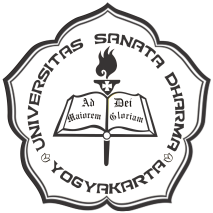 FAKULTAS TEOLOGIUNIVERSITAS SANATA DHARMAJl. Kaliurang Km.7 Kotak Pos 1194, Yogyakarta 55011Telp: (0274) 880957; Fax : (0274) 888418: E-mail: magisterfilsafatkeilahian@usd.ac.idRek. Bank CIMB Niaga Yogyakarta a.n. FTW Fakultas Teologi Wedabhakti No: 800.00.9656.10.0 PENDAFTARAN ULANGSemester Genap 20../20..N a m a	: 	Tempat, tanggal lahir	: 	NIM	: 	Alamat Lengkap	: 	Nomor HP	: 	E-mail	: 	Pilihan bid. konsentrasi	: 	Biblis	Pastoral 	Dogmatik	Moral Pernyataan	: Pada semester genap (………...) tahun akademik 20../20... Saya mendaftarkan diri sebagai mahasiswa Program Magister Filsafat Keilahian Fakultas Teologi Universitas Sanata Dharma YogyakartaPROGRAM MAGISTER FILSAFAT KEILAHIANFAKULTAS TEOLOGIUNIVERSITAS SANATA DHARMAJl. Kaliurang Km.7 Kotak Pos 1194, Yogyakarta 55011Telp: (0274) 880957; Fax : (0274) 888418: E-mail: magisterfilsafatkeilahian@usd.ac.idRek. Bank CIMB Niaga Yogyakarta a.n. FTW Fakultas Teologi Wedabhakti No: 800.00.9656.10.0 KARTU RENCANA STUDISemester Genap 20../..Nama lengkap 	: 	NIM	: 	Tempat, tanggal lahir	: 	Alamat / Konvik	: 	E-mail / No. Telp./HP	: 	Pas Foto3  X  4Yogyakarta, …………………... .Mahasiswa,…………………………………No.KodeNama Mata KuliahStatusStatussksDosen PengampuNo.KodeNama Mata KuliahWajibPilihansksDosen Pengampu12345678910Total sks yang diambil pada semester iniTotal sks yang diambil pada semester iniTotal sks yang diambil pada semester iniTotal sks yang diambil pada semester iniTotal sks yang diambil pada semester iniYogyakarta, ……………….……... Mengetahui dan menyetujui,Mahasiswa,…………………………………………………………………….Pembimbing Akademik